                                                                    проект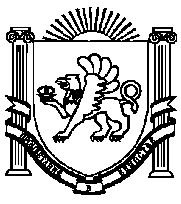 РЕСПУБЛИКА  КРЫМ                                                                                                                                 НИЖНЕГОРСКИЙ  РАЙОНЕМЕЛЬЯНОВСКОЕ СЕЛЬСКОЕ  ПОСЕЛЕНИЕАДМИНИСТРАЦИЯ  ЕМЕЛЬЯНОВСКОГО  СЕЛЬСКОГО  ПОСЕЛЕНИЯ ПОСТАНОВЛЕНИЕот  «___»________2016г.                                                                 № О Порядке присвоения классных чинов муниципальной службы муниципальным служащим администрации Емельяновского сельского поселения Нижнегорского района Республики КрымРуководствуясь Федеральным законом от 6 октября 2003 г. № 131-ФЗ «Об общих принципах организации местного самоуправления в Российской Федерации», статьей 9.1. Федерального закона от 02 марта 2007г. № 25-ФЗ «О муниципальной службе в Российской Федерации», статьей 9 Закона Республики Крым от 16 сентября 2014 года №76-ЗРК «О прохождении муниципальной службы в Республике Крым», Законом Республики Крым от 09 декабря 2014 года №26-ЗРК/2014 «О порядке присвоения и сохранения классных чинов муниципальных служащих в Республике Крым» с изменениями от 22.06.2015г. №115-ЗРК/2015 «О внесении изменений в некоторые законы Республики Крым», Уставом муниципального образования Емельяновское сельское поселение Нижнегорского района Республики Крым, Положением о порядке прохождения муниципальной службы в органах местного самоуправления в муниципальном образовании Емельяновское сельское поселение Нижнегорского района Республики Крым», утвержденным решением 6-й сессии Емельяновского сельского совета от 26.12.2014 года № 11, а также в целях упорядочения работы по присвоению классных чинов муниципальной службы муниципальным служащим администрации Емельяновского сельского поселения Нижнегорского района Республики Крым, АДМИНИСТРАЦИЯ Емельяновского сельского поселения ПОСТАНОВЛЯЕТ:1.Утвердить прилагаемый порядок присвоения классных чинов муниципальной службы муниципальным служащим администрации Емельяновского сельского поселения Нижнегорского района Республики Крым.2.Заместителю главы администрации обеспечить ознакомление муниципальных служащих администрации с настоящим постановлением.3.Опубликовать настоящее постановление путём размещения его на информационном стенде в здании администрации Емельяновского сельского поселения по адресу: с. Емельяновка,  ул.Центральная,134 и на официальном сайте администрации Емельяновского сельского поселения http://emel-sovet.ru/. 4.Контроль за исполнением данного постановления возложить на заместителя главы администрации. Председатель Емельяновского сельского совета – глава администрации Емельяновскогосельского поселения                                                                    Л.В.Цапенко                 Приложение к постановлению от __.__.201__. №_Порядок присвоения, сохранения и оплаты классных чинов муниципальных служащих администрации Емельяновского сельского поселения Нижнегорского района  Республики Крым1.Общие положения1. Классные чины муниципальных служащих в Республике Крым (далее – классные чины) присваиваются муниципальным служащим в Республике Крым (далее – муниципальные служащие) персонально, с соблюдением последовательности, в соответствии с замещаемой должностью муниципальной службы в Республике Крым (далее – муниципальная служба) в пределах группы должностей муниципальной службы, а также с учетом профессионального уровня, продолжительности муниципальной службы в предыдущем классном чине и в замещаемой должности муниципальной службы.2. Муниципальным служащим в администрации Емельяновского сельского поселения Нижнегорского района Республики Крым присваиваются следующие классные чины:замещающим главные должности муниципальной службы –муниципальный советник 1, 2 или 3 класса;замещающим ведущие должности муниципальной службы – советник муниципальной службы 1, 2 или 3 класса;замещающим старшие должности муниципальной службы – референт муниципальной службы 1, 2 или 3 класса;замещающим младшие должности муниципальной службы – секретарь муниципальной службы 1,2 и 3 класса.3. Высшим классным чином, присваиваемым муниципальным служащим, в администрации Емельяновского сельского поселения Нижнегорского района  Республики Крым является действительный муниципальный советник 1 класса, низшим – секретарь муниципальной службы 3 класса.4. Муниципальным служащим в администрации Емельяновского сельского поселения Нижнегорского района Республики Крым, замещающим должности муниципальной службы на определенный срок полномочий, за исключением муниципальных служащих, замещающих должности муниципальной службы, относящиеся к высшей группе должностей муниципальной службы, классные чины присваиваются по результатам квалификационного экзамена.2.Первый и очередной классный чин1. Классный чин может быть первым и очередным.2. Первый классный чин присваивается муниципальному служащему, не имеющему классного чина:1) для старшей группы должностей муниципальной службы – референт муниципальной службы 3 класса;2) для ведущей группы должностей муниципальной службы – советник муниципальной службы 3 класса;3) для главной группы должностей муниципальной службы –муниципальный советник 3 класса;4) для высшей группы должностей муниципальной службы –действительный муниципальный советник 3 класса.3. Первый классный чин присваивается муниципальному служащему после успешного завершения испытания, а если испытание не устанавливалось, то не ранее чем через три месяца после назначения муниципального служащего на должность муниципальной службы без проведения квалификационного экзамена.4. Очередной классный чин присваивается муниципальному служащему по истечении срока, установленного для прохождения муниципальной службы в предыдущем классном чине, и при условии, что он замещает должность муниципальной службы, для которой предусмотрен классный чин, равный или более высокий, чем классный чин, присваиваемый муниципальному служащему.5. Очередной классный чин не присваивается муниципальным служащим, имеющим дисциплинарные взыскания, а также муниципальным служащим, в отношении которых проводится служебная проверка или возбуждено уголовное дело.3.Сроки пребывания в классных чинах1. Для присвоения очередного классного чина устанавливаются следующие сроки пребывания в классных чинах:1) для действительного муниципального советника 3 и 2 класса – не менее одного года муниципальной службы в каждом классе;2) для муниципального советника 3 и 2 класса и советника муниципальной службы 3 и 2 класса – не менее двух лет муниципальной службы в каждом классе;3) для референта муниципальной службы 3 и 2 класса, секретаря муниципальной службы 3 и 2 класса – не менее одного года муниципальной службы в каждом классе.2. Для прохождения муниципальной службы в классных чинах 1 класса сроки не устанавливаются.3. Срок пребывания в классном чине исчисляется со дня присвоения соответствующего классного чина. Днем присвоения классного чина считается день вынесения главой администрации Емельяновского сельского поселения Нижнегорского района  Республики Крым решения о присвоении муниципальному служащему классного чина.4.Особенности присвоения классного чина1. В качестве меры поощрения за особые отличия в муниципальной службе очередные классные чины могут присваиваться муниципальным служащим:1) до истечения срока пребывания в соответствующем классном чине, установленного в соответствии с частью 1 статьи 3 Закона Республики Крым от 26.11.2014 №26-ЗРК «О порядке присвоения и сохранения классных чинов в Республике Крым», но не ранее чем через шесть месяцев пребывания в замещаемой должности муниципальной службы – не выше классного чина, соответствующего этой должности муниципальной службы;2) по истечении срока пребывания в соответствующем классном чине, установленного в соответствии с частью 1 статьи 3Закона Республики Крым от 26.11.2014 №26-ЗРК «О порядке присвоения и сохранения классных чинов в Республике Крым», – на одну ступень выше классного чина, соответствующего замещаемой должности муниципальной службы в пределах группы должностей муниципальной службы, к которой относится замещаемая должность.2. При назначении муниципального служащего на более высокую должность муниципальной службы в пределах прежней группы должностей ему может быть присвоен очередной классный чин, если истек срок его пребывания в предыдущем классном чине, установленный частью 1 статьи 3Закона Республики Крым от 26.11.2014 №26-ЗРК «О порядке присвоения и сохранения классных чинов в Республике Крым».3. При назначении муниципального служащего на должность муниципальной службы, которая относится к более высокой группе должностей муниципальной службы, чем замещаемая им ранее, указанному служащему может быть присвоен классный чин, являющийся первым для этой группы должностей, если этот классный чин выше классного чина, который имеет муниципальный служащий. В данном случае классный чин присваивается без соблюдения последовательности и без учета продолжительности муниципальной службы в предыдущем классном чине.5.Квалификационный экзамен1. Квалификационный экзамен проводится в соответствии с частью 4 статьи 1 Закона Республики Крым от 26.11.2014 №26-ЗРК «О порядке присвоения и сохранения классных чинов в Республике Крым»:1) при решении вопроса о присвоении муниципальному служащему, не имеющему классного чина муниципальной службы, первого классного чина по замещаемой должности муниципальной службы;2) при решении вопроса о присвоении муниципальному служащему очередного классного чина по замещаемой должности муниципальной службы, который присваивается муниципальному служащему по истечении срока, установленного для прохождения муниципальной службы в предыдущем классном чине, и при условии, что он замещает должность муниципальной службы, для которой предусмотрен классный чин равный или более высокий, чем классный чин, присваиваемый муниципальному служащему;3) при решении вопроса о присвоении муниципальному служащему классного чина после назначения его на более высокую должность муниципальной службы, если для этой должности предусмотрен более высокий классный чин, чем тот, который имеет муниципальный служащий.2. В случаях, предусмотренных пунктами 1 и 3 части 1 настоящей статьи, квалификационный экзамен проводится после успешного завершения испытания, а если испытание муниципальному служащему не устанавливалось, то не ранее чем через три месяца после назначения муниципального служащего на должность муниципальной службы.3. Временное замещение муниципальным служащим муниципальной должности, соответствующей иной группе должностей муниципальной службы, не дает ему права сдавать квалификационный экзамен на присвоение классного чина, соответствующего временно замещаемой муниципальной должности.4. Квалификационный экзамен проводится по решению главы администрации Емельяновского сельского поселения Нижнегорского района  Республики Крым по мере необходимости.5. Квалификационный экзамен может также проводиться по инициативе муниципального служащего не позднее чем через три месяца со дня подачи им письменного заявления о присвоении классного чина. 6. В решении главы администрации Емельяновского сельского поселения Нижнегорского района  Республики Крым о проведении квалификационного экзамена указываются:1) дата и время проведения квалификационного экзамена;2) список муниципальных служащих, которые должны сдаватьквалификационный экзамен;3) перечень документов, необходимых для проведения квалификационногоэкзамена.7. Решение о предстоящей сдаче квалификационного экзамена доводится до сведения муниципального служащего не позднее чем за месяц до его проведения.8. Квалификационный экзамен проводится аттестационной комиссией, сформированной и действующей в соответствии с типовым положениемо проведении аттестации муниципальных служащих, утверждаемым закономРеспублики Крым и с учетом положений Закона Республики Крым от 26.11.2014 №26-ЗРК «О порядке присвоения и сохранения классных чинов в Республике Крым». 6.Документы, представляемые в аттестационную комиссию1. Не позднее чем за месяц до проведения квалификационного экзамена непосредственный руководитель муниципального служащего направляет в аттестационную комиссию отзыв об уровне знаний, навыков, умений(профессиональном уровне) муниципального служащего и о возможности присвоения ему классного чина.2. Отзыв должен содержать следующие сведения о муниципальном служащем:1) фамилия, имя, отчество муниципального служащего;2) замещаемая должность муниципальной службы на момент проведенияквалификационного экзамена и дата назначения на эту должность;3) классный чин, на присвоение которого муниципальный служащийпретендует;4) стаж муниципальной службы;5) общий трудовой стаж;6) сведения об образовании, о дополнительном профессиональном образовании муниципального служащего;7) перечень основных вопросов, в решении которых муниципальный служащий принимал участие;8) мотивированная оценка профессиональных, личностных качеств муниципального служащего и результатов его деятельности;9) сведения о поощрениях, применяемых к муниципальному служащему со дня последнего присвоения ему классного чина.3. Муниципальный служащий должен быть ознакомлен с отзывом не позднее чем за две недели до проведения квалификационного экзамена.Муниципальный служащий вправе представить в аттестационную комиссию мотивированное заявление о своем несогласии с указанным отзывом.7.Формы проведения квалификационного экзамена1. Квалификационный экзамен на присвоение классного чина проводится по экзаменационным билетам, которые разрабатывает и утверждает аттестационная комиссия.2. По решению аттестационной комиссии квалификационный экзамен может проводиться в форме тестирования муниципального служащего, собеседования с ним, разбора конкретных ситуаций, связанных с профессиональной деятельностью муниципального служащего, или замене подготовкой муниципальным служащим реферата на заданную тему.8.Решения, принимаемые аттестационной комиссиейпо результатам квалификационного экзамена1. По результатам квалификационного экзамена в отношении муниципального служащего аттестационной комиссией выносится одно из следующих решений:признать, что муниципальный служащий сдал квалификационный экзамен, и рекомендовать его для присвоения классного чина;признать, что муниципальный служащий не сдал квалификационный экзамен.2. Решение о результате квалификационного экзамена выноситсяаттестационной комиссией в отсутствие муниципального служащего и его непосредственного руководителя открытым голосованием простым большинством голосов присутствующих на заседании членов аттестационной комиссии. При равенстве голосов муниципальный служащий признается сдавшим квалификационный экзамен.9.Оформление результатов квалификационного экзамена1. Результаты квалификационного экзамена муниципального служащего заносятся в экзаменационный лист.2. Экзаменационный лист оформляется в одном экземпляре и подписывается председателем, заместителем председателя, секретарем и членами аттестационной комиссии, присутствовавшими на ее заседании.С экзаменационным листом муниципальный служащий знакомится под роспись не позднее чем через пять дней после проведения квалификационного экзамена.3. Заседание аттестационной комиссии оформляется протоколом, в котором отражается информация о ее работе и принятых решениях. Протокол подписывается председателем, заместителем председателя, секретарем и членами аттестационной комиссии, присутствовавшими на ее заседании, с приложением всех материалов, представленных в аттестационную комиссию для проведения квалификационного экзамена.10.Присвоение классного чина1. Аттестационная комиссия не позднее чем через семь дней после проведения квалификационного экзамена представляет документально оформленные результаты квалификационного экзамена главе администрации Емельяновского сельского поселения Нижнегорского района  Республики Крым для вынесения решения о присвоении классного чина.2. Решение о присвоении муниципальному служащему классного чина оформляется распоряжением главы администрации Емельяновского сельского поселения Нижнегорского района  Республике Крым.3. Распоряжение о присвоении муниципальному служащему классного чина должно быть издано в срок не позднее 14 рабочих дней со дня проведения квалификационного экзамена.4. В случае присвоения классного чина без проведения квалификационного экзамена в соответствии со статьей 1 Закона Республики Крым от 26.11.2014 №26-ЗРК «О порядке присвоения и сохранения классных чинов в Республике Крым» распоряжение о присвоении первого классного чина должно быть издано после успешного завершения испытания, а если испытание муниципальному служащему не устанавливалось, то не позднее чем через три месяца после назначения муниципального служащего на должность муниципальной службы, распоряжение о присвоении очередного классного чина – не позднее трех месяцев по истечении установленного срока пребывания муниципального служащего в предыдущем классном чине.5. Копия распоряжения о присвоении муниципальному служащему классного чина, экзаменационный лист муниципального служащего, отзыв об уровне знаний, навыков, умений (профессиональном уровне) муниципального служащего и о возможности присвоения ему классного чина хранятся в личном деле муниципального служащего. В трудовую книжку муниципального служащего вносится соответствующая запись.6. Со дня присвоения муниципальному служащему классного чина ему устанавливается ежемесячная надбавка к должностному окладу за классный чин.11.Последствия неудовлетворительной сдачи квалификационного экзамена1. Муниципальный служащий, не сдавший квалификационный экзамен, и которому на момент сдачи квалификационного экзамена классный чин не был присвоен, замещает должность муниципальной службы без присвоения классного чина.2. Муниципальный служащий, не сдавший квалификационный экзамен, и которому на момент сдачи квалификационного экзамена уже был присвоен классный чин, сохраняет ранее присвоенный классный чин.3. Муниципальный служащий, не сдавший квалификационный экзамен, может выступить с инициативой о проведении повторного квалификационного экзамена не ранее чем через шесть месяцев после проведения данного экзамена.12.Порядок сохранения классных чинов1. При переводе муниципального служащего на муниципальную должность муниципальной службы в другое муниципальное образование в пределах  Республики Крым ему сохраняется ранее присвоенный классный чин, в порядке, предусмотренном настоящим Порядком.2. При наличии у муниципального служащего классного чина, соответствующего более высокой по группе муниципальной должности, чем замещаемая муниципальная должность, ему сохраняется ранее присвоенный классный чин.3. Присвоенный классный чин сохраняется за муниципальным служащим при освобождении от замещаемой должности муниципальной службы и увольнении с муниципальной службы (в том числе в связи с выходом на пенсию), а также при поступлении на муниципальную службу вновь.13.Рассмотрение споров, связанных с присвоением и сохранением классных чиновСпоры, связанные с присвоением и сохранением классных чинов, рассматриваются в порядке, установленном действующим законодательством.14.Присвоение классных чинов лицам, которые являлисьдолжностными лицами местного самоуправления на моментвступления в силу Закона Республики Крым "О муниципальнойслужбе в Республике Крым" и назначаются на должностимуниципальной службы1. Лицам, которые являлись государственными служащими, должностными лицами местного самоуправления на момент вступления в силу Закона Республики Крым от 16 сентября 2014 года № 76-ЗРК "О муниципальной службе в Республике Крым" и назначаются на должности муниципальной службы, присвоение классных чинов осуществляется без учета срока, установленного частью 3статьи 2 настоящего Закона.2. Лицам, указанным в пункте 1, присваивается, как правило, первый для этой группы должностей муниципальной службы классный чин.Надбавка к должностному окладу за классный чин муниципальной службы	В соответствии с постановлением Совета министров Республики Крым от 26 сентября 2014 года №362 «О предельных нормативах формирования расходов на оплату труда депутатов, выборных должностных лиц местного самоуправления, муниципальных служащих в Республике Крым установить муниципальным служащим администрации Симферопольского района Республики Крым размер ежемесячной надбавки к должностному окладу за классный чин муниципальной службы Председатель Емельяновского сельскогосовета – глава администрации Емельяновского сельского поселения                                              Л.ЦапенкоГруппа должностей муниципальнымой службыКлассный чинРазмер надбавкив рубляхГлавнаяМуниципальный советник 1-го класса Муниципальный советник 2-го класса Муниципальный советник 3-го класса1200,001120,001040,00ВедущаяСоветник муниципальной службы 1-го класса Советник муниципальной службы 2-го классаСоветник муниципальной службы 3-го класса920,00840,00760,00СтаршаяРеферент муниципальной службы 1-го классаРеферент муниципальной службы 2-го классаРеферент муниципальной службы 3-го класса720,00600,00560,00МладшаяСекретарь муниципальной службы 1 классаСекретарь муниципальной службы 2 классаСекретарь муниципальной службы 3 класса480,00440,00360,00